РЕШЕНИЕ            	                                      КАРАР№  40                                      с. Поспелово                            «02» августа  2021 г.О регистрации Устава территориального общественного самоуправления «МАЛЬЦЕВО НАРОДНОЕ»	В соответствии со статьей 27 Федерального закона от 06 октября 2003 года №131-ФЗ «Об общих принципах организации местного самоуправления в Российской Федерации», Положением о порядке организации и осуществления территориального общественного самоуправления в муниципальном образовании «Поспеловское сельское поселение Елабужского  муниципального района», утвержденным решением Совета Поспеловского  сельского поселения № 21 от 19 февраля 2021 года, Совет Поспеловского  сельского поселения РЕШИЛ:        1. Зарегистрировать Устав территориального общественного самоуправления «МАЛЬЦЕВО НАРОДНОЕ» (прилагается).2. Исполнительному комитету Поспеловского  сельского поселения внести соответствующую запись в Реестр Уставов территориальных общественных самоуправлений Муниципального образования «Поспеловское сельское поселение».3.  Контроль за исполнением настоящего решения оставляю за собой.Председатель                                                                         А.М.ХамаевСОВЕТ ПОСПЕЛОВСКОГО СЕЛЬСКОГО ПОСЕЛЕНИЯ ЕЛАБУЖСКОГО МУНИЦИПАЛЬНОГОРАЙОНАРЕСПУБЛИКИ ТАТАРСТАН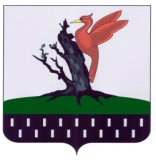 ТАТАРСТАН  РЕСПУБЛИКАСЫАЛАБУГАМУНИЦИПАЛЬ  РАЙОНЫ   ПОСПЕЛОВО АВЫЛЖИРЛЕГЕ СОВЕТ